Home Learning Activities 

Class: 5    Week: 10   Week Beg: 1st June 2020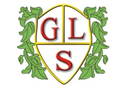 MondayTuesdayWednesdayThursdayFridayMathsListen and join in with the months of the year song.https://www.youtube.com/watch?v=Fe9bnYRzFvkWrite the months of the year onto 12 pieces of paper. Can they sort them into order?You may want to order the months as the song plays and then try it without the song.MathsAsk your child what day it is today? Then ask your child what yesterday was… and what tomorrow will be?Listen and join in with the months of the year song.https://www.youtube.com/watch?v=Fe9bnYRzFvkAsk your child do they know what month we are in now?When is your birthday?When is Christmas?MathsWatch the song about time in the link. At different times of the day have a look at your clock and ask your child to tell you what number the small hand is pointing too. Begin with o’clock, for example model how you would say the time, “it’s 1 o’clock.”https://www.youtube.com/watch?v=1eGkW3JnthIMathsWatch the song about time in the link.  Look at the clock when you have breakfast and lunch. Model to your child how you would tell the time. If you want to challenge your child start to look at half past the hour too.https://www.youtube.com/watch?v=1eGkW3JnthIMathsWatch the song about time in the link.  Look at the clock when you get up in a morning and go to bed. Is it light or dark at these times? Model to your child how you would tell the time. If you want to challenge your child start to look at half past the hour too.https://www.youtube.com/watch?v=1eGkW3JnthIEnglishPractice your letter formation. Practice your spellings (spellings below) Get someone to test you.EnglishCan you find some objects in your house beginning with the letter g, h and i?Can you then try to spell some of your objects?What other words can you think of beginning with g, h and i?EnglishRead to/with an adult. Can you create a new ending for the story?EnglishAfter you made your sandwich, can you write/type a set of instructions?This links with today’s PSHEEnglishCan your adults write a step by step instruction about putting your shoes on, write each step onto separate pieces of paper. Then give the pieces of paper to your child and ask them to sort the instructions into order.Writing/fine motorCan you use play dough to create your full name? You will need to roll the play dough out. If you don’t have play dough you could use blocks or pasta.SpanishPractice saying your Shapes in Spanish. Listen carefully to the link below and then try your best to repeat the word.You can also practice your colourshttps://www.123teachme.com/games/click_n_say/shapesICTUse this game to practice addition. Choose which number group to practice in.https://www.topmarks.co.uk/addition/robot-additionGeographyCan you find your house and school on Google maps? What can you see and do you think school is close or far away from your home?(adult supported)Science- SpaceCan you draw a picture of Mercury, use colours on your picture? Then can you write any facts you know about the Mercury, for example, it’s the closest to the sun. What else do you know?https://www.youtube.com/watch?v=BZ-qLUIj_A0PEJoin in with 1 of our OT songs.
Stretch up high in the sky x5Stretch and touch your toes x5Practice your ball skills by throwing and catching a ball to someone else. https://www.youtube.com/watch?v=fpD9kRyBn8o(adult supported)Phonics Play a game on phonics playPractice sounding out CVC words. You can use the ones below or find some on the internet. For example cat would be broken up into saying each sound c-a-t then blending it altogether to say cat. You could then write or type the words.Phonics Join in with the jolly phonics alphabet song. Stop the song at different points and write a word beginning with that letter.
https://www.youtube.c
om/watch?v=1Qpn2839Kro(adult supported)Phonics Play a game on phonics playPhonics Join in with the jolly phonics alphabet song.https://www.youtube.c
om/watch?v=1Qpn2839Kro(adult supported)ArtCreate tree rubbings. Use paper and different coloured crayons to make a tree rubbings picture. PSHEPlay a game with someone else in your house. Remembering to use your turn taking skills.PSHEWatch the videos about the Doctors. Talk to an adult about how they help so many people. Draw a picture of an Doctorhttps://www.youtube.com/watch?v=msVI3X7T5ccPSHECan you make a sandwich (adult supported)MusicCan you guess what instrument you can hear before it is revealed? Pause the video before the curtain goes up so you can have a go at guessing the sound.  https://www.youtube.com/
watch?v=mkqxl8S_VEgCVC wordsHigh frequency wordsjogmyhutonemaphimpettimepigit